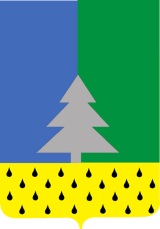 Советский районХанты-Мансийский автономный округ – ЮграАдминистрация сельского поселения Алябьевский от  « 18 » сентября  2019г. 	                         		                                             № 167О проведении аукциона по продаже права на заключение  договоров аренды земельных участков     В соответствии с Земельным кодексом РФ от 25.10.2001 № 136-ФЗ, Уставом сельского поселения Алябьевский:1. Провести 23 октября 2019 года  аукцион по продаже права на заключение договоров аренды земельных участков из земель населенных пунктов, открытый по составу участников и по форме подачи предложений:2.   Установить:2.1. задаток на участие в аукционе в размере не менее 30 % начального размера годовой арендной платы участков;2.2. шаг аукциона – 3 % от начального размера годовой арендной платы участков;       2.3. срок аренды 18 месяцев.3.   Администрации сельского поселения Алябьевский: 3.1. Выступить организатором аукциона по продаже права на заключение договоров аренды земельных участков, в извещении о проведении аукциона указать сведения, содержащиеся в п.21 ст.39.11 Земельного кодекса Российской Федерации.3.2. Разместить извещение о проведении аукциона на официальном сайте Российской Федерации для размещения информации о проведении торгов, www.torgi.gov.ru, опубликовать в бюллетене «Алябьевский вестник» и разместить на официальном сайте Администрации сельского поселения Алябьевский.Глава сельского поселения Алябьевский                                                    Ю.А. КочуроваПОСТАНОВЛЕНИЕЛотМесторасположенияземельногоучасткаПло-щадь(кв. м.)Кадаст-ровыйномерЦелевоеиспользованиеземельногоучасткаНачальнаяценапредметааукциона, в руб.Суммазадатка(30% отначальнойцены), вруб.№ 1п. Алябьевский,ул. Спортивная, 2 а238386:09:0901006:67Блокированная жилая застройка15 000,004 500,00№ 2п. Алябьевский,ул. Спортивная, 4 а235286:09:0901006:64Блокированная жилая застройка15 000,004 500,00№ 3п. Алябьевский,ул. Спортивная, 6 а234886:09:0901006:68Блокированная жилая застройка15 000,004 500,00№ 4п. Алябьевский,ул. Спортивная, 8 а236986:09:0901006:72Блокированная жилая застройка15 000,004 500,00№ 5п. Алябьевский,ул. Спортивная, 10 а237186:09:0901006:62Блокированная жилая застройка15 000,004 500,00